КРАТКОСРОЧНЫЙ ПЛАНХод урокаПриложение № 1:«Тематические карточки»Приложение № 2Лист самооценивания
Ф.И. учащегося ___________________________Приложение № 3Блиц – опрос:  «Покопаемся в памяти»Мельчайшие химически неделимые частицы вещества называются ________.Мельчайшие частицы вещества, сохраняющие состав и свойства называются ________.Атом состоит из _______________.Ядро состоит из ________________.Частица, имеющая заряд +1 и массу 1 называется __________.Частица, не несущая заряд  и имеющая  массу 1 называется __________.Сумма числа протонов и  нейтронов называется _____________.Найдите в Периодической таблице значения атомных массПриложение 3аФОПредмет: химия Класс: 7Приложение 3бФОПредмет: химия Класс: 7Приложение 4аФОПредмет: химияКласс: 7Приложение 5аФОПредмет: химияКласс: 7Приложение 5бФОПредмет: химияКласс: 7Приложение № 4Взаимооценивание - «Сигнальные карточка» зеленый согласен, красный не согласен, хочу дополнить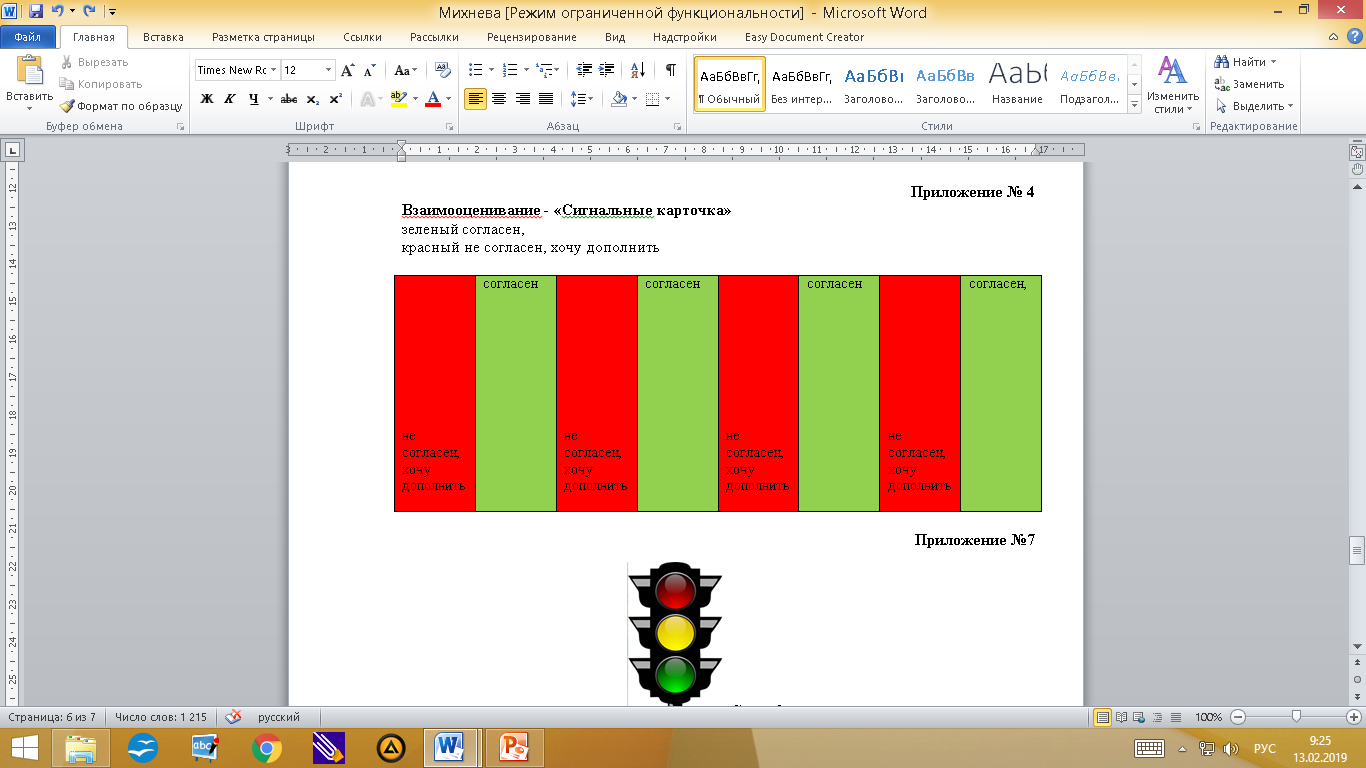 Приложение № 6«Светофор»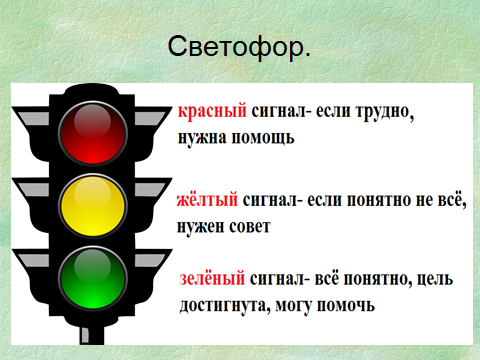 Раздел долгосрочного планирования:7.3С Относительная атомная масса. Простейшие формулы.Школа: КГУ «Средняя многопрофильная школа № 37» г. Усть-Каменогорска.Дата:Ф.И.О. учителя: Михнева Наталья АнатольевнаКласс: 7Участвовали:   12              Не участвовали:Тема урокаОтносительная атомная массаЦели обучения, которые необходимо достичь на урок.7.1.2.8 -понимать, что большинство элементов на Земле встречаются в виде смеси изотопов, образовавшихся при формировании планет 7.1.2.9 -понимать, что атомные массы химических элементов, имеющие природные изотопы, являются дробными числами 	7.1.2.10 –знать определение  относительной атомной массы химических элементовЦель урокаВсе:Цель урокапонимать, что большинство элементов на Земле встречаются в виде смеси изотопов, образовавшихся при формировании планет;понимать, что атомные массы химических элементов, имеющие природные изотопы, являются дробными числами;	знать определение  относительной атомной массы химических элементов;уметь рассчитывать значение относительной атомной массы по известным процентным соотношениям природных изотопов.Цель урокаБольшинство:Цель урокаДелать самостоятельно рассчеты значений относительной атомной массы по известным процентным соотношениям природных изотопов.Цель урокаНекоторые:Цель урокаРассчитывать о.а.м.  элементов, имеющих более трех изотопов.Критерии оценкиформулирует определение относительной атомной массы;рассчитывает значение относительной атомной массы элемента по содержанию изотопов в природе,объясняет, почему величина относительной атомной массы имеет дробное значение.  Языковые целиУченики могут:Языковые целиФормулировать определение «относительная атомная масса».Языковые целиПредметная лексика и терминология:Языковые целиСпособствует достижению цели следующая предметная лексика:Атом, изотоп, процент, химический элемент.Языковые целиСерия полезных фраз для диалога:Языковые целиСмесь изотопов химического элемента, массовая доля.Привитие ценностейМәңгілік ел:Общество Всеобщего Труда - труд и творчество, через уважение, сотрудничество, развитие навыков коммуникативного общения и диалоговой деятельности. Развивать  критическое мышление через выполнение задания ФО.Межпредметная связьМатематика – процент, доля, математические вычисления.Предшествующие знания.7.2ААтомы. Молекулы. ВеществаЗапланированные этапа урокаВиды упражнений, запланированных на урок:Виды упражнений, запланированных на урок:РесурсыНачало урока9 минОрганизационный момент. Учитель приветствует учащихся. Делятся на группы по смысловым карточкам, используя знание о характеристики элемента. Актуализация знаний и умений учащихсяДля определения уровня первоначальных знаний (атом, строение атома)  предлагает учащимся устный фронтальный опрос. У вас на столе «Листы самооценивания», подпишите их и на протяжении всего урока оцениваете свою работу. Взаимооценивание- «Сигнальные карточка»: зеленый согласен, красный не согласен, хочу дополнить.Блиц – опрос:  «Покопаемся в памяти!»Мельчайшие химически неделимые частицы вещества называются ________.Мельчайшие частицы вещества, сохраняющие состав и свойства называются ________.Атом состоит из _______________.Ядро состоит из ________________.Частица, имеющая заряд +1 и массу 1 называется _____.Частица, не несущая заряд  и имеющая  массу 1 называется __________.Сумма числа протонов и  нейтронов называется _____________.Найдите в Периодической таблице значения атомных масс.ФО: Прием «Сигнальные карточки» -красный – не согласен, хочу дополнить-зеленый – согласен.Дифференциация: по уровню самостоятельностиУчитель корректирует их вопросы и ответы.И так ребята, мы сегодня вспомнили строение атомов. Целеполагание:На рисунке показаны модели атомов некоторых химических элементов, конечно, многократно увеличенные. В действительности атомы настолько малы, что их невозможно рассмотреть даже в самые лучшие оптические микроскопы.Учитель предлагает учащимся обсудить вопрос: «Удобно пользоваться такими цифрами при вычислении» (неудобно). Поэтому на практике вместо истинных масс атомов стали применять их относительные значения.Постановка проблемного вопроса: Почему атомные массы обычно не выражены целыми числами?Учитель корректирует их вопросы и ответы.Объявляются тема: Относительная атомная масса.Цели урока:понимать, что большинство элементов на Земле встречаются в виде смеси изотопов,знать определение  относительной атомной массы химических элементов;уметь рассчитывать значение относительной атомнойФО: Три хлопка.Задание 1: « Назови моё имя»понимать, что большинство элементов на Земле встречаются в виде смеси изотопов, образовавшихся при формировании планет;Практически все химические элементы в природе встречаются в виде смеси изотопов, поэтому относительная атомная масса природного элемента не может быть целым числом. И только некоторые из них (например, золото, натрий, фтор) имеют всего один изотоп. 1 задание. Попробуем разобраться, что же такое изотоп.Самооценивание с помощью ключа на слайде.ФО: похвала учителяДифференциация: по уровню самостоятельностиОрганизационный момент. Учитель приветствует учащихся. Делятся на группы по смысловым карточкам, используя знание о характеристики элемента. Актуализация знаний и умений учащихсяДля определения уровня первоначальных знаний (атом, строение атома)  предлагает учащимся устный фронтальный опрос. У вас на столе «Листы самооценивания», подпишите их и на протяжении всего урока оцениваете свою работу. Взаимооценивание- «Сигнальные карточка»: зеленый согласен, красный не согласен, хочу дополнить.Блиц – опрос:  «Покопаемся в памяти!»Мельчайшие химически неделимые частицы вещества называются ________.Мельчайшие частицы вещества, сохраняющие состав и свойства называются ________.Атом состоит из _______________.Ядро состоит из ________________.Частица, имеющая заряд +1 и массу 1 называется _____.Частица, не несущая заряд  и имеющая  массу 1 называется __________.Сумма числа протонов и  нейтронов называется _____________.Найдите в Периодической таблице значения атомных масс.ФО: Прием «Сигнальные карточки» -красный – не согласен, хочу дополнить-зеленый – согласен.Дифференциация: по уровню самостоятельностиУчитель корректирует их вопросы и ответы.И так ребята, мы сегодня вспомнили строение атомов. Целеполагание:На рисунке показаны модели атомов некоторых химических элементов, конечно, многократно увеличенные. В действительности атомы настолько малы, что их невозможно рассмотреть даже в самые лучшие оптические микроскопы.Учитель предлагает учащимся обсудить вопрос: «Удобно пользоваться такими цифрами при вычислении» (неудобно). Поэтому на практике вместо истинных масс атомов стали применять их относительные значения.Постановка проблемного вопроса: Почему атомные массы обычно не выражены целыми числами?Учитель корректирует их вопросы и ответы.Объявляются тема: Относительная атомная масса.Цели урока:понимать, что большинство элементов на Земле встречаются в виде смеси изотопов,знать определение  относительной атомной массы химических элементов;уметь рассчитывать значение относительной атомнойФО: Три хлопка.Задание 1: « Назови моё имя»понимать, что большинство элементов на Земле встречаются в виде смеси изотопов, образовавшихся при формировании планет;Практически все химические элементы в природе встречаются в виде смеси изотопов, поэтому относительная атомная масса природного элемента не может быть целым числом. И только некоторые из них (например, золото, натрий, фтор) имеют всего один изотоп. 1 задание. Попробуем разобраться, что же такое изотоп.Самооценивание с помощью ключа на слайде.ФО: похвала учителяДифференциация: по уровню самостоятельностиПриложение №1«Тематические карточки»Приложение №2«Листы самооценивания»Приложение №3Карточка с заданием «Блиц - опрос».Приложение №4Сигнальные карточкиПриложение №3а,бЗадание 1:« Назови моё имя»Середина урока30 минПрежде чем приступить к следующему заданию, посмотрим мультфильм, и после просмотра ответьте мне, как он связан с нашей темой(понятие – относительность).В химии в качестве стандарта используется 1/ 12 часть массы атома углерода (мандарин).Относительная атомная масса обозначается символами Ar (А — первая буква английского слова «atomic» —атомный, r — первая буква английского слова «relative», что значит относительный), Относительная атомная масса элемента —показывает, во сколько раз масса атома  химического элемента больше 1/12 части массы атома углерода.Задание 2: «Собери мозаику».знать определение  относительной атомной массы химических элементов;У учащихся на столе   фрагменты определения о.а.м. Складывают мозаику и читают определение.самооценивание по ключуФО: Прием «Сигнальные карточки» Дифференциация: по уровню самостоятельностиПоскольку элемент обычно представляет собой смесь нескольких изотопов с различной распространенностью, относительная атомная масса вычисляется как среднее арифметическое всех изотопов, и является дробным числом. 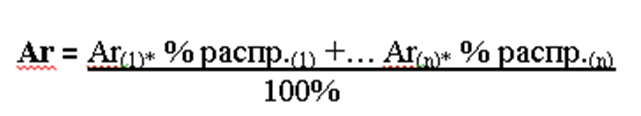 Пример расчета относительной атомной массы магния по его изотопному составу.Задание 3: «Давайте посчитаем!»уметь рассчитывать значение относительной атомной массы по известным процентным соотношениям природных изотопов.понимать, что атомные массы химических элементов, имеющие природные изотопы, являются дробными числами;	Расчитывает относительные атомные массы химического элемента по их изотопному составу.Взаимооценивание групп с помощью ключа на слайде.ФО: похвала учителяДифференциация: по уровню самостоятельностиНекоторые: Рассчитывают о.а.м.  элементов, имеющих более трех изотопов.ФО: похвала учителяДифференциация по видам учебной деятельности.Прежде чем приступить к следующему заданию, посмотрим мультфильм, и после просмотра ответьте мне, как он связан с нашей темой(понятие – относительность).В химии в качестве стандарта используется 1/ 12 часть массы атома углерода (мандарин).Относительная атомная масса обозначается символами Ar (А — первая буква английского слова «atomic» —атомный, r — первая буква английского слова «relative», что значит относительный), Относительная атомная масса элемента —показывает, во сколько раз масса атома  химического элемента больше 1/12 части массы атома углерода.Задание 2: «Собери мозаику».знать определение  относительной атомной массы химических элементов;У учащихся на столе   фрагменты определения о.а.м. Складывают мозаику и читают определение.самооценивание по ключуФО: Прием «Сигнальные карточки» Дифференциация: по уровню самостоятельностиПоскольку элемент обычно представляет собой смесь нескольких изотопов с различной распространенностью, относительная атомная масса вычисляется как среднее арифметическое всех изотопов, и является дробным числом. Пример расчета относительной атомной массы магния по его изотопному составу.Задание 3: «Давайте посчитаем!»уметь рассчитывать значение относительной атомной массы по известным процентным соотношениям природных изотопов.понимать, что атомные массы химических элементов, имеющие природные изотопы, являются дробными числами;	Расчитывает относительные атомные массы химического элемента по их изотопному составу.Взаимооценивание групп с помощью ключа на слайде.ФО: похвала учителяДифференциация: по уровню самостоятельностиНекоторые: Рассчитывают о.а.м.  элементов, имеющих более трех изотопов.ФО: похвала учителяДифференциация по видам учебной деятельности.Приложение №4а,бЗадание 2: «Собери мозаику».Приложение №5а,бЗадание 3: «Давайте посчитаем!»Конец урока1 минСдают «Лист самооценивания».ФО: учитель пишет комментарии о работе на урокеД/з.п. 16, стр.92 упр. 2Рефлексия по содержанию учебного процессачерез прием «Светофор».На стикерах записывают самое важное, что уяснили на уроке и  приклеивают  на определенный цвет светофора, который подходит вам:-зелёный – я умею;-жёлтый – я затрудняюсь;- красный – требуется помощь.Сдают «Лист самооценивания».ФО: учитель пишет комментарии о работе на урокеД/з.п. 16, стр.92 упр. 2Рефлексия по содержанию учебного процессачерез прием «Светофор».На стикерах записывают самое важное, что уяснили на уроке и  приклеивают  на определенный цвет светофора, который подходит вам:-зелёный – я умею;-жёлтый – я затрудняюсь;- красный – требуется помощь.Приложение №6Рисунок «Светофор»Дифференциация -каким способом вы хотите больше оказывать поддержкуДифференциация -каким способом вы хотите больше оказывать поддержкуОцените, как вы планируете проверить уровень освоения учебного материала учащихся?Охрана здоровья и соблюдение техники безопасностиПо видам учебной деятельности:« Назови моё имя»,«Собери мозаику»,«Давайте посчитаем!» - происходит за счет вовлечения учащихся в процесс активного обучения По оценке деятельности:самооценивание, взаимооценивание, оценка учителя, рефлексия, дифференциация- прослеживается на всех этапах урока.По форме организации работы:(Блиц-опрос) «Покопаемся в памяти!»« Назови моё имя»,- индивидуальная работа,групповая работа.По уровню самостоятельности на первоначальном этапе организована работа индивидуальная, при изучении новой темы – работа в группах.По уровню трудности заданий дифференциация прослеживается на этапе получения новых знания. Происходит усложнение материала от простого к сложному. По уровню познавательной деятельностипрактическая работа (расчет о.а.м.).Задание направлено на разные виды психологических особенностей детей.По видам учебной деятельности:« Назови моё имя»,«Собери мозаику»,«Давайте посчитаем!» - происходит за счет вовлечения учащихся в процесс активного обучения По оценке деятельности:самооценивание, взаимооценивание, оценка учителя, рефлексия, дифференциация- прослеживается на всех этапах урока.По форме организации работы:(Блиц-опрос) «Покопаемся в памяти!»« Назови моё имя»,- индивидуальная работа,групповая работа.По уровню самостоятельности на первоначальном этапе организована работа индивидуальная, при изучении новой темы – работа в группах.По уровню трудности заданий дифференциация прослеживается на этапе получения новых знания. Происходит усложнение материала от простого к сложному. По уровню познавательной деятельностипрактическая работа (расчет о.а.м.).Задание направлено на разные виды психологических особенностей детей.1.Формативный комментарий учителя на всех этапах выполнения заданий.2.Самооценивание на этапе актуализации знаний при помощи приема после 3.Взаимооценивание при помощи ключа на слайде при выполнении: Задание 1: « Назови моё имя», Задание 2: «Собери мозаику».4.Для определения уровня достижения результата заполняется «Лист самооценивания».ФО получат в виде комментариев от учителя.5.Рефлексиясодержания учебного процесса«Светофор»1. Соблюдение правил техники безопасности.2.Смена деятельности.Рефлексия по урокуРефлексия по урокуОбщая оценкадве вещи, лучше всего прошедшие на уроке (касающиеся преподавания и обучения)1:2:Что могло бы посодействовать тому, чтобы урок прошел лучше(касающиеся преподавания и обучения)1:2:Что я выяснил на этом уроке о классе или о достижениях/ затруднениях отдельных учеников на что обратить внимание на следующем уроке?Общая оценкадве вещи, лучше всего прошедшие на уроке (касающиеся преподавания и обучения)1:2:Что могло бы посодействовать тому, чтобы урок прошел лучше(касающиеся преподавания и обучения)1:2:Что я выяснил на этом уроке о классе или о достижениях/ затруднениях отдельных учеников на что обратить внимание на следующем уроке?Общая оценкадве вещи, лучше всего прошедшие на уроке (касающиеся преподавания и обучения)1:2:Что могло бы посодействовать тому, чтобы урок прошел лучше(касающиеся преподавания и обучения)1:2:Что я выяснил на этом уроке о классе или о достижениях/ затруднениях отдельных учеников на что обратить внимание на следующем уроке?Общая оценкадве вещи, лучше всего прошедшие на уроке (касающиеся преподавания и обучения)1:2:Что могло бы посодействовать тому, чтобы урок прошел лучше(касающиеся преподавания и обучения)1:2:Что я выяснил на этом уроке о классе или о достижениях/ затруднениях отдельных учеников на что обратить внимание на следующем уроке?Группа 1Группа 2Группа 3СОN121618углеродкислородАзот№6№8№7Я ответил правильнона блиц- вопросыМой вклад Задание 1: « Назови моё имя»Мой вклад Задание 2: «Собери мозаику».Мой вклад Задание 3:«Давайте посчитаем!»РазделТема7.3СОтносительная атомная масса. Простейшие формулы.Относительная атомная массаЦель обучения7.1.2.8 -понимать, что большинство элементов на Земле встречаются в виде смеси изотопов, образовавшихся при формировании планет.Уровень мыслительных навыков знание и понимание Критерий оцениванияОпределяет структуру природных изотопов химических элементов.Задание 1: « Назови моё имя»Задание 1: « Назови моё имя»1.Заполните таблицу, используя картинку.2. Найдите сходства и различия изотопов.3. Дать определение понятию «изотоп».1.Заполните таблицу, используя картинку.2. Найдите сходства и различия изотопов.3. Дать определение понятию «изотоп».Изотопы углерода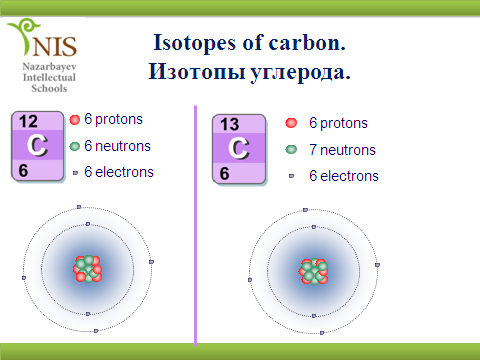 Найдите сходства изотопов:1.______________________________2.   _____________________________3.   _____________________________Найдите различия изотопов:1.______________________________2.   _____________________________Дать определение понятию «изотоп»________________________________________________________________________________________________________Критерий оцениванияДескрипторОпределяет структуру природных изотопов химических элементов.Заполняет таблицуОпределяет структуру природных изотопов химических элементов.определяет сходство в строении изотоповОпределяет структуру природных изотопов химических элементов.определяет различие в строении изотоповОпределяет структуру природных изотопов химических элементов.даёт определение понятию «изотоп».РазделТема7.3СОтносительная атомная масса. Простейшие формулы.Относительная атомная массаЦель обучения7.1.2.8 -понимать, что большинство элементов на Земле встречаются в виде смеси изотопов, образовавшихся при формировании планет.Уровень мыслительных навыков знание и понимание Критерий оцениванияОпределяет структуру природных изотопов химических элементов.Задание 1: « Назови моё имя»Задание 1: « Назови моё имя»1.Заполните таблицу, используя картинку.2. Найдите сходства и различия изотопов.3. Дать определение понятию «изотоп».1.Заполните таблицу, используя картинку.2. Найдите сходства и различия изотопов.3. Дать определение понятию «изотоп».Изотопы хлора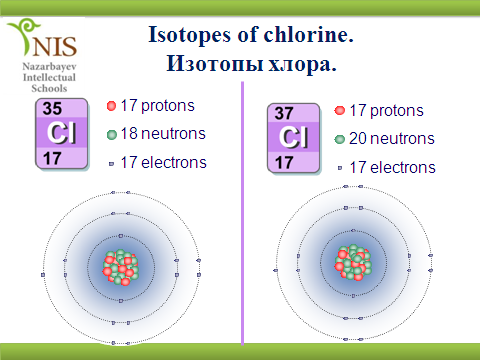 Найдите сходства изотопов:1.______________________________2.   _____________________________3.   _____________________________Найдите различия изотопов:1.______________________________2.   _____________________________Дать определение понятию «изотоп»__________________________________________________________________________________________________________Критерий оцениванияДескрипторОпределяет структуру природных изотопов химических элементов.Заполняет таблицуОпределяет структуру природных изотопов химических элементов.определяет сходство в строении изотоповОпределяет структуру природных изотопов химических элементов.определяет различие в строении изотоповОпределяет структуру природных изотопов химических элементов.даёт определение понятию «изотоп».РазделТема7.3СОтносительная атомная масса. Простейшие формулы.Относительная атомная массаЦель обучения7.1.2.10 –знать определение  относительной атомной массы химических элементовУровень мыслительных навыков знание и понимание Критерий оцениванияформулирует определение относительной атомной массы химических элементовЗадание 2: «Собери мозаику».Задание 2: «Собери мозаику».1.Дополните определение, используя слова в рамочке.2. Найдите сходства и различия изотопов.3. Дать определение понятию «изотоп».1.Дополните определение, используя слова в рамочке.2. Найдите сходства и различия изотопов.3. Дать определение понятию «изотоп».Относительная атомная масса показывает, во сколько раз атом данного элемента тяжелее атомной единицы массы (1 а.е.м. = 1,67*10-27 кг).Относительной атомной массой (Ar) называется___________________________________________________________________________Относительная атомная масса показывает, во сколько раз атом данного элемента тяжелее атомной единицы массы (1 а.е.м. = 1,67*10-27 кг).Относительной атомной массой (Ar) называется___________________________________________________________________________Критерий оцениванияДескрипторформулирует определение относительной атомной массы химических элементовформулирует определение относительной атомной массы химических элементов.РазделТема7.3СОтносительная атомная масса. Простейшие формулы.Относительная атомная массаЦель обучения7.1.2.9 -понимать, что атомные массы химических элементов, имеющие природные изотопы, являются дробными числами.Уровень мыслительных навыков знание и понимание Критерий оцениванияРасчитывает относительные атомные массы химического элемента по их изотопному составу.Задание 3: «Давайте посчитаем!»Задание 3: «Давайте посчитаем!»В ходе экспериментальных исследований было установлено, что медь в природе встречается в виде смеси двух изотопов: медь 6329Cu (72,7%) и 6529Cu(27,3 %).Рассчитайте относительную атомную массу меди с учетом её изотопного ряда.В ходе экспериментальных исследований было установлено, что медь в природе встречается в виде смеси двух изотопов: медь 6329Cu (72,7%) и 6529Cu(27,3 %).Рассчитайте относительную атомную массу меди с учетом её изотопного ряда.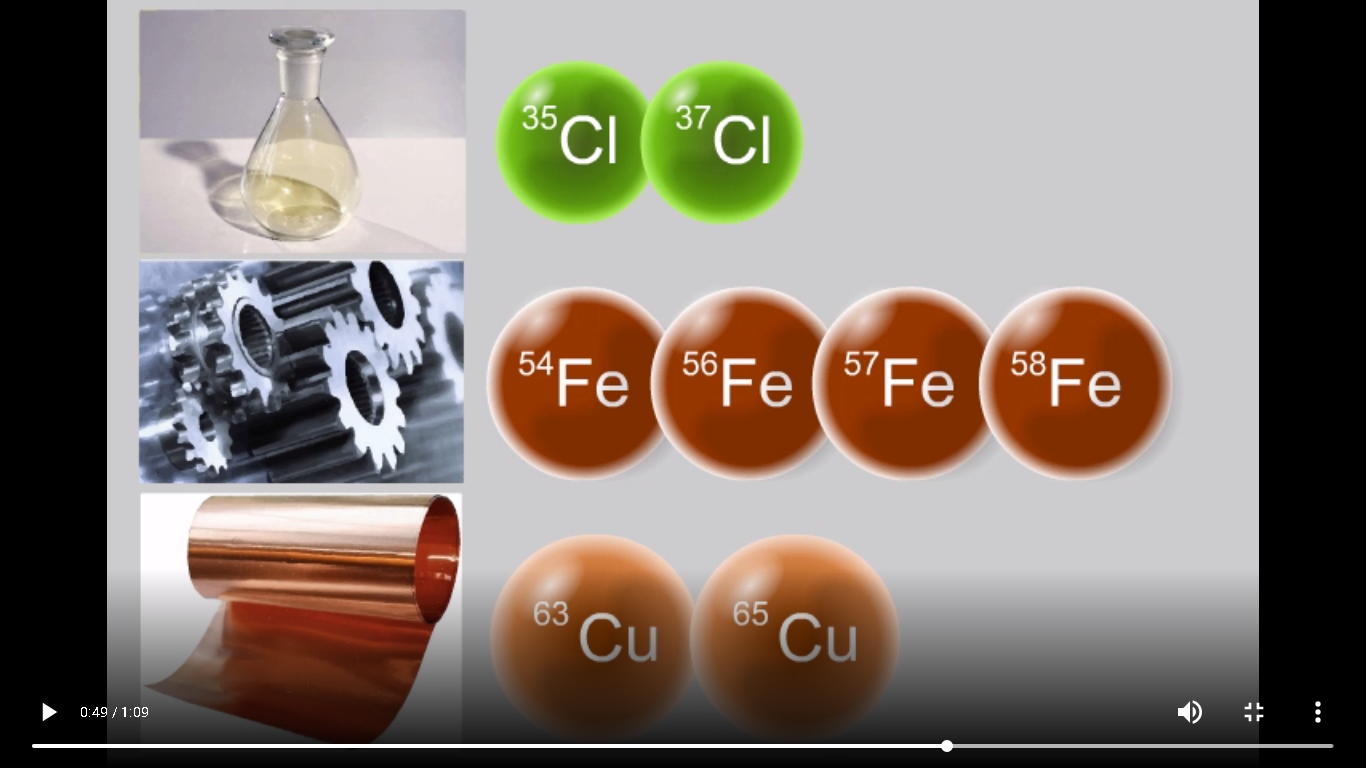 сравнить с   табличным значением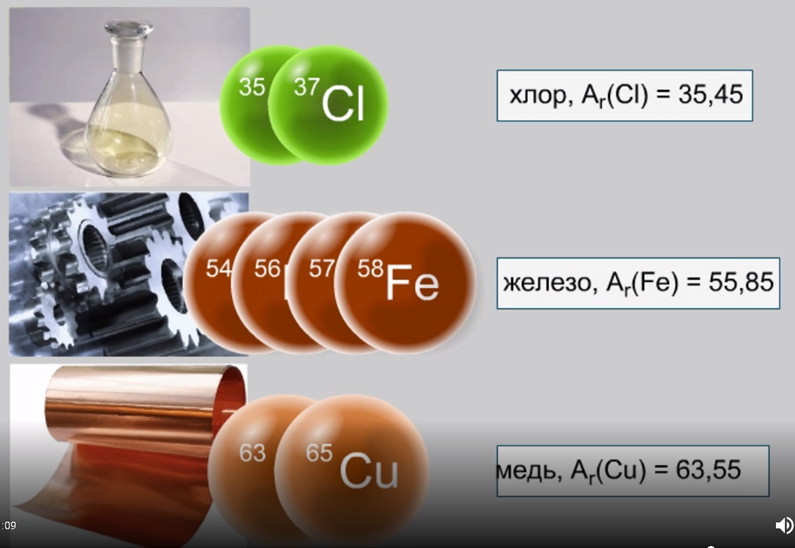 6329Cu:6529Cu=72,7% : 27,3%Ar (Cu ) =Критерий оцениванияДескрипторРасчитывает относительные атомные массы химического элемента по их изотопному составу.Расчитывает относительную атомную массу  меди как среднее арифметическое от массовых чисел его изотопов, взятых с учетом их распространенности в природе.РазделТема7.3СОтносительная атомная масса. Простейшие формулы.Относительная атомная массаЦель обучения7.1.2.9 -понимать, что атомные массы химических элементов, имеющие природные изотопы, являются дробными числами.Уровень мыслительных навыков знание и понимание Критерий оцениванияРасчитывает относительные атомные массы химического элемента по их изотопному составу.Задание 3: «Давайте посчитаем!»Задание 3: «Давайте посчитаем!»В ходе экспериментальных исследований было установлено, что хлор в природе встречается в виде смеси двух изотопов: хлор 3517Сl (75,4 %) и  3517Сl (24,6 %). Рассчитайте относительную атомную массу хлора с учетом её изотопного ряда.В ходе экспериментальных исследований было установлено, что хлор в природе встречается в виде смеси двух изотопов: хлор 3517Сl (75,4 %) и  3517Сl (24,6 %). Рассчитайте относительную атомную массу хлора с учетом её изотопного ряда.Изотопы хлора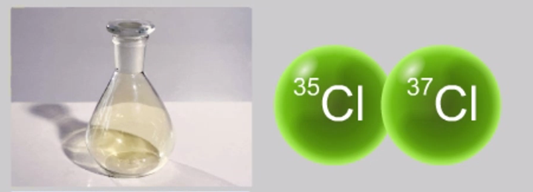 сравнить с   табличным значением3517Сl: 3517Сl = 72,4 % : 24,6 %Ar (Сl ) =Критерий оцениванияДескрипторРасчитывает относительные атомные массы химического элемента по их изотопному составу.Расчитывает относительную атомную массу  хлора как среднее арифметическое от массовых чисел его изотопов, взятых с учетом их распространенности в природе.